Сетевая акция «Подвиг Села: Герои Труда»В Комитете Совета Федерации по аграрно-продовольственной политике и природопользованию принято протокольное решение о поддержке проведения в 2021 году на пространстве СНГ Всероссийской сетевой акции «ПОДВИГ СЕЛА: Герои труда» (далее – акция), приуроченной к 100-летию с начала чествования в России званиями и наградами человека труда. Акцию проводит Общероссийская молодежная общественная организация «Российский союз сельской молодежи» с целью сохранения исторической памяти, воспитания уважения к человеку труда.Сетевая акция «ПОДВИГ СЕЛА: Герои труда» проводится с целью сохранения исторической памяти, воспитания в молодом поколении уважения к человеку труда.Участникам акции необходимо под едиными хэштегами #ПодвигСела, #ГероиТруда, #ОНФ, #РССМ опубликовать в социальных сетях (ВКонтакте, Инстаграм, Фейсбук) тематические фотографии с описанием, содержащим информацию о:- трудовых заслугах перед государством и народом в различных сферах деятельности, в том числе о соответствующих почетных званиях;- трудовых буднях в сельской местности во время Великой Отечественной войны, обеспечении продовольствием фронта, вкладе в восстановление страны в послевоенное время.Публикации должны включать описание истории родственника, а также о том, что делает сам участник сетевой акции в настоящее время для развития своей Родины.Более подробная информация в положении об акции.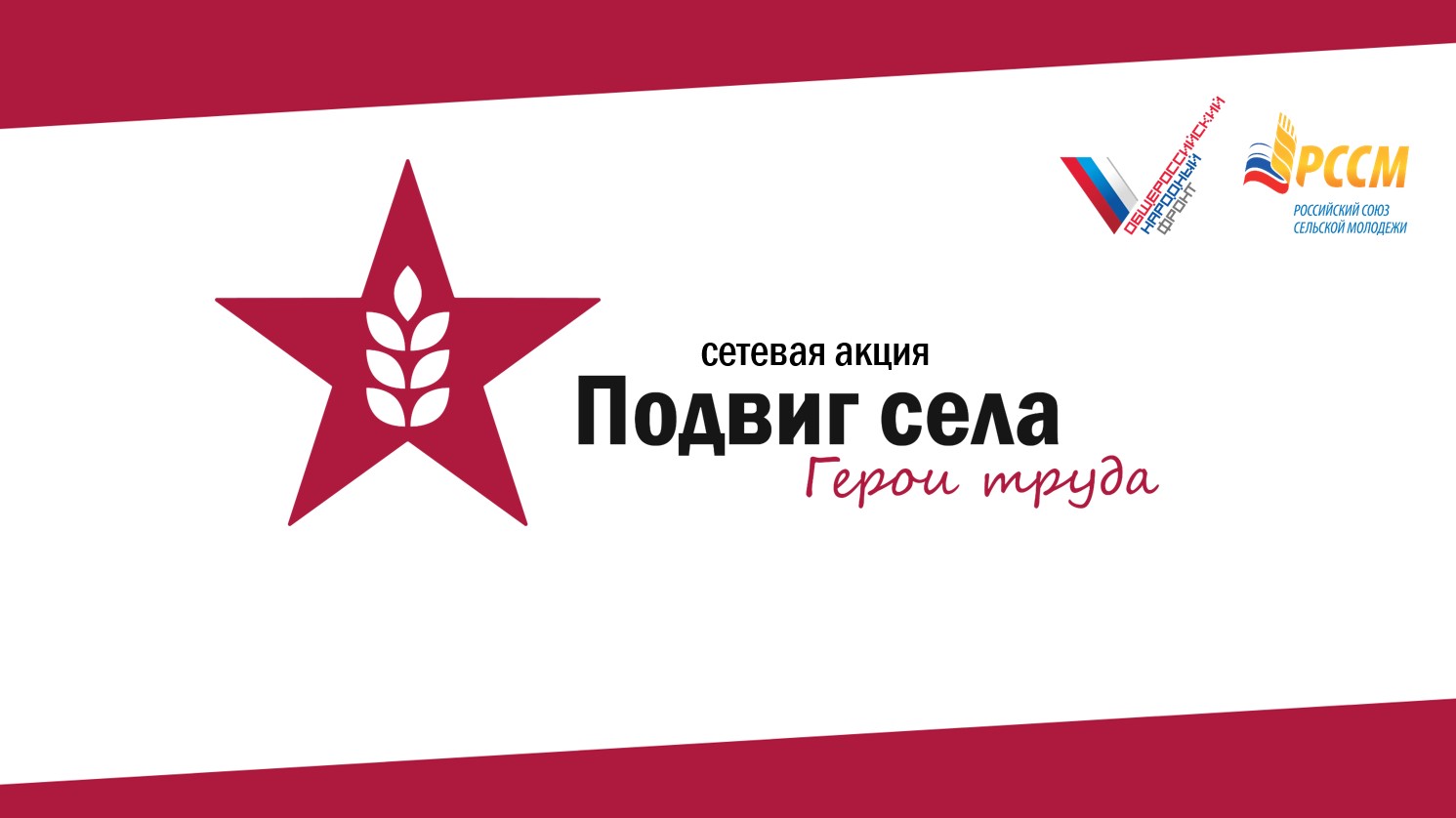 